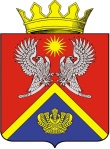 АДМИНИСТРАЦИЯ СУРОВИКИНСКОГО МУНИЦИПАЛЬНОГО РАЙОНА ВОЛГОГРАДСКОЙ ОБЛАСТИПОСТАНОВЛЕНИЕот __________                                 № ____О внесении дополнений в некоторые регламенты предоставления муниципальных услуг админис-трации Суровикинского  муниципального района  Волгоградской области Администрация Суровикинского муниципального района Волгоградской области постановляет:1. Внести в некоторые регламенты предоставления муниципальных услуг администрации Суровикинского муниципального района Волгоградской области следующие изменения:1) в административном регламенте предоставления муниципальной услуги «Направление уведомления о соответствии или несоответствии построенных или реконструированных объекта индивидуального жилищного строительства или садового дома требованиям законодательства о градостроительной деятельности» на территории Суровикинского муниципального района Волгоградской области, утвержденном постановлением от 14.12.2020 № 893:- подпункт 2.7.2 пункта 2.7 изложить в следующей редакции:«2.7.2. Уведомление об окончании строительства подается заявителем (его уполномоченным представителем) на бумажном носителе посредством личного обращения в уполномоченный орган, в том числе через МФЦ, либо направляется в указанный орган посредством почтового отправления с уведомлением о вручении, Единого портала государственных и муниципальных услуг, а так же с использованием государственных информационных систем обеспечения градостроительной деятельности с функциями автоматизированной информационно-аналитической поддержки осуществления полномочий в области градостроительной деятельности в срок не позднее одного месяца со дня окончания строительства или реконструкции объекта индивидуального жилищного строительства или садового дома.»;2) в административном регламенте предоставления муниципальной услуги «Направление уведомления о соответствии (несоответствии) указанных в уведомлении о планируемых строительстве или реконструкции объекта индивидуального жилищного строительства или садового дома параметров объекта индивидуального жилищного строительства или садового дома установленным параметрам и допустимости (и (или) недопустимости) размещения объекта индивидуального жилищного строительства или садового дома на земельном участке» на территории Суровикинского муниципального района Волгоградской области, утвержденном постановлением от 14.12.2020 № 894:- подпункт 2.7.2 пункта 2.7 дополнить словами «, а так же с использованием государственных информационных систем обеспечения градостроительной деятельности с функциями автоматизированной информационно-аналитической поддержки осуществления полномочий в области градостроительной деятельности.».2. Настоящее постановление вступает в силу после его обнародования путем размещения на информационном стенде в здании администрации Суровикинского муниципального района, расположенном по адресу: Волгоградская область, г. Суровикино, ул. Ленина, 64.Глава  Суровикинского муниципального района                                                                         Р.А. Слива     